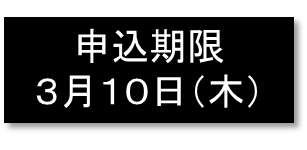 団体名お電話番号お電話番号団体名氏名氏名所属連絡担当者に○を連絡先（emailアドレス等）連絡先（emailアドレス等）交流会（3,000円）参加・不参加参加・不参加参加・不参加参加・不参加参加・不参加